Model#: REXN800-1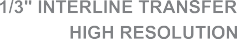 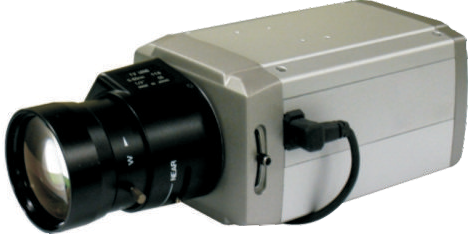 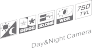 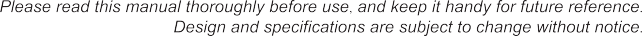 FCC COMPLIANCE STATEMENTCE COMPLIANCE STATEMENTIMPORTANT SAFETY INSTRUCTIONSRead these instructions.Keep these instructions.Heed all warnings.Follow all instructions.5.. Do not block any ventilat ion openings. Install in accord ance with the manufacturer`s instructions.Do not install near any heat sources such as radiators, heat registers, stoves, or other apparatus (including amplifiers) that produce heat.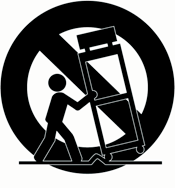 Only use attachments/accessories specified by the manufacturer.Use only with the ca rt, stand, tripod, bracket, or table specified by the manufacturer, or sold with the apparatus. When a cart is used, use caution when moving the cart/ apparatus combination to avoid injury from tip-over.9. CAUTION - THESE SERVICING IN STRUCTIONS ARE FOR USE BY QUALIFIED SERVICE PERSONNEL ONLY. TO REDUCE THE RISK OF ELECTRIC SHOCK DO NOT PERFORM ANY SERVICING OTHER THAN THAT CONTAINED IN THE OPERATING INSTRUCTIONS UNLESS YOU ARE QUALIFIED TO DO SO.10.  Use satisfy clause 2.5 of IEC60950-1/UL 60950-1 or Certified/Listed Class 2 power source only.11. Indoor use only.EXPLANATION OF GRAPHICAL SYMBOLS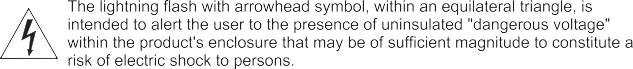 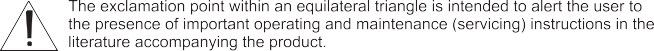 LIMITATION OF LIABILITYTHE INFORMATION IN THIS PUBLICATION IS BELIEVED TO BE ACCURATE IN ALL RESPECTS, HOWEVER, WE CANNOT ASSUME RESPONSIBILITY FOR ANY CONSEQUENCES RESULTING FROM THE USE THEREOF. THE INFORMATION CONTAINED HEREIN IS SUBJECT TO CHANGE WITHOUT NOTICE.  REVISIONS OR NEW EDITIONS TO THIS PUBLICATION MAY BE ISSUED TO INCORPORATE SUCH CHANGESTABLE OF CONTENTS 	CONTENTS OF PACKAGE	4INTRODUCTION	5CAMERA OVERVIEW	6MENU MAP	7CONTROL AND CONNECTIONS	18DAY&NIGHT I/O TERMINALSLENS	19SPECIFICATIONS	20CONTENTS OF PACKAGE 	Installation of the camera must be performed by qualified service personnel in accordance with all local and national electrical and mechanical codes.Carefully remove the color camera and its accessories from the carton and verify that they were not damaged in shipment.The content of the package includes:Color CCD cameraMini-DIN connector (for dc-type auto-iris lens)CS adapter ring for C mounting "C" lensesThis manual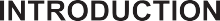 The camera provides a high-quality image using SONY Wide Dynamic 1/3” Super-HADII PS 960H CCD and digital signal processing LSI chips.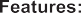 1/3" Super-HADII PS 960H CCDSuper high-resolution of 800TV linesWide Dynamic Range (~x512) -Double shutter+ATR-EX2Auto Electronic Shutter [1/50(60) ~ 1/100,000] and manual electronic shutter modes [1/50(60) ~ 1/10,000]0.1 lux(Colour), 0.01 lux(B/W), 0.001 lux(Slow-Shutter) @ F1.4 Sensitivity Digital Noise Reduction- 2D,3DDay & Night(Auto, Day, Night)Sens-Up (~x256)Various Detection Methods (zone detection, motion trace, face trace, mine area, absent detection, cross object counting, entrance counting)Intelligent scene recognition - Provide the best image automatically for every scene Mechanical iris auto adjustmentPrivacy Mask or Mosaic (MAX. 15 area /4-point polygonal/transparency) E-ZoomWhite pixel detection and compensation Digital Effect-FLIP (H/V reverse, inverse)Defog(Auto) - Detects foggy condition automatically and provides high contrast pictureIR OptimizerCoaxial communication (Coaxitron by Pelco)RS-485 Remote camera control(Pelco-D)-OptionSupport Line-Lock external synchronization  (Line lock) -Option Quick connect for DC lens with 4-pin connector-Box camera Operates in 12VDC, 24VAC-Option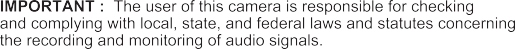 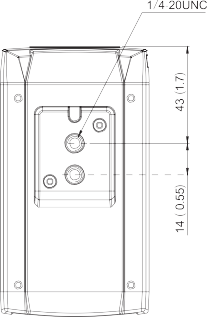 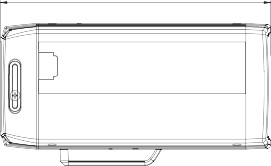 (Option)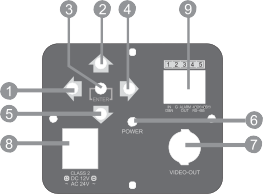 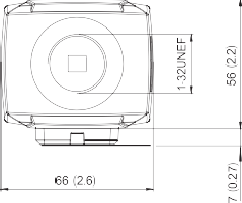 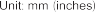 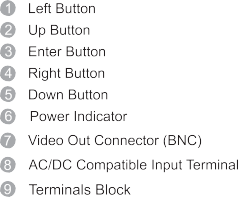 MENU MAP 	SETUP MENU1/ 2SCENE SELECT PICT ADJUST EZOOMDISPRIVACY MASK MOTION DET SYS SETTING EXITSCENE SELECTCUSTOM FULL AUTO INDOOR OUTDOOR BACKLIGHT ITSPICTURE ADJUSTBRIGHTNESS CONTRAST SHARPNESS HUECOLOR GAINMAG PAN TILTEZOOMRETURN	RETURNADVANCED MENU1/ 2SHUTTER/AGC WHITE BAL HLC/BLC WDR/ATR-EX DNR DAY/NIGHTIR OPTIMIZER RETURNSHUTTER/AGCAUTO MANUAL FIXWHITE BALATW PUSH USER1 USER2 MANUALPUSH LOCKWDR/ATR-EXOFF ATR-EX WDRDAY/NIGHTAUTO DAY NIGHTAUTO SETUPAE LEVEL AGC MAX SENS UPATW SETUPSPEED DELAY CNT ATW FLAMEENVIRONMENTWDR SETUPCONTRAST CLEAR FACED/N AUTO SETUPBURSTCNTL SIGNAL DELAY CNT DAY->NIGHT NIGHT->DAYRETURNRETURNRETURNRETURNIR OPTIMIZER SETUPMODE IR AREA LEVEL IR LEDCOLOR NIGHTTOPIR AREAIR LEDDAY/NIGHTIR SHADE COMP SETUPPATTERNIR SHADE COMPRETURNBOTTOM LEFT RIGHT WEGHTOFF FIXPOSH POSV LEVELRETURN	RETURNMENU MAP 	MENU MAP 	SETUP MENU2/ 2LANGUAGE VERSION MAINTENANCE EXITLANGUAGEENGLISH ESPANOL PYCCKNN PORTUGUES DEUTSCH FRANCAIS日本語RETURNMAINTENANCEW.PIX MASK CAMERA RESETRETURNAUTO COMPLEVEL1 LEVEL2 AUTOMANUAL COMPREGISTRATION REG.POINT CUSOR COLOR BLINK REG.NUMBERW.PIX MASKAUTODATA CLEAR MANUALRETURNRETURN<SETUP MENU>Scene Select functionThe six modes can be selected.CUSTOM /FULL AUTO / INDOOR / OUTDOOR / BACK LIGHT / ITSCUSTOMThis mode turns off the auto scene recognition. All functions can be set and adjusted manuallyFULL AUTOThis mode supports various shooting scenes. It is not specialized to any particular scene, so it allows average shooting in any situation.INDOORThis mode is specialized to indoor scenes, such as indoor shop surveillance. It allows natural shooting with high contrast.OUTDOORThis mode is specialized to outdoor scenes, such as road surveillance. It features high contrast and resolution, and allows shooting with high visibility even in foggy outdoor conditions.BACKLIGHTThis mode is specialized to scenes that mix indoor and outdoor conditions, such as entranceway surveillance.It allows shooting with high visibility and a high dynamic range, even under backlighting conditions.ITSThis mode is specialized to scenes where moving subjects enter the picture, such as traffic surveillance scenes. It allows high-resolution shooting of moving subjects with low blur.Scene Select functionThis Camera system provide functions that enable users to easily adjust the image quality to suit the image output device used.Brightness - Adjusts the brightnessContrast - Adjusts the image contrast (light and shade differences).Sharpness - Adjusts the apparent resolutionHue - Adjusts the hueColor Gain - Adjusts the intensity (brilliance) of the colorsEZOOM (Electronic Zoom) EZoom - ON / OFFMAG - Magnification rate =  ZOOM (0~255)PAN - Horizontal position settingsTILT -Vertical position settingsDIS (Digital Image Stabilizer)Digital Image Stabilizer (DIS) function internally detects shaking of the image due to camera shaking, and performs digital compensation processing inside the DSP to suppress this shaking and stabilize the image output.PRIVACY MASKThe mask function hides one or more areas which the user does not want to be displayed on the screen. This SET is capable of outputting 15 masks to the display. Each of these 15 masks can be set with its own display area, color, darkness and mosaic processing.AREA SEL - Select mask area (1-15). DISPLAY - Mask to ON or OFF POSITIONCOLOR - Sets the color blend:RED/ GREEN/ BLUE/ YELLOW/ CYAN/ MAGENTA/ WHITE/ BLACKTRANSP - Sets the brightness blend ratio: 0%, /50%/75%/100%MOSAIC - Sets the mosaic to ON or OFF.MOTION DET (Motion Detection)By using the motion detection function, it is possible to create surveillance cameras which are capable of detecting moving objects. The motion detection function identifies motion and outputs motion information when the difference in brightness exceeds a specific level between frames(2VD).DETECT SENSESets the motion detection threshold.INTERVALSets the MD detection interval. Subjects are detected when an interval exceeding the set number of fields has elapsed from the previous motion detection.BLOCK DISPMotion detection result frame display selectionOutputs the results of the motion detected in each blockMASK AREAMD (Motion Detection) setting menu, for setting the no-detection area.The active point (MASK AREA 1~96) is displayed. Move the point with 4-arrow keys. Press [ENTER] key is to finish edit point. (No-detection area)MONITOR AREASets the position of the monitoring frames in pixel or line incrementsSYS SETTING7-1. SYNC MODE (OPTION)External synchronization is a function with synchronization of the phase between an output video signal and an external reference signal. Use line lock mode to minimize color rolling.INTIn this mode, synchronization is not implemented with a multiple number of cameras.LLIn this mode, PLL is used to synchronize the vertical sync signal  with the AC power supply with a power line frequency of 60 Hz (for the NTSC format) or 50 Hz (for the PAL format).PHASE -External synchronization phase adjustment.(LL)Note: LLC can only be used when AC power is used.LL of  DC power input state,   IC operates internally(INT).7-2. LENSSet the lens typeAUTO   Select the Lens DC Iris typeManual Select the Lens Manual type7-2-1. MODEAUTO   This mode controls the iris in accordance with the subject brightness.OPEN   This mode fully opens the iris.CLOSE This mode fully closes the iris.7-2-2. ADJUSTWhen performing the automatic mechanical iris adjustments, the convergence speed which is suitable for the lens installed is calculated, Shoot a high-brightness subject which will make the brightness of the whole screen uniform.-Check that the shooting conditions are sufficiently bright and stable.7-2-3. SPEEDSets the convergence speed.7-3. FLIPSelect digital Flip / Rotate stateOff / V(Top / bottom reversal) / H(Left / right reversal) / HV(Rotation by 180 degrees)7-4. LCD / CRTSeclect Monitor mode.7-5. COMMUNICATION (OPTION)Communication using the RS-485 format.(Option) Press the Enter button to access the Communication. Protocol   - RS-485 protocol. (PELCO-D)ADDRESS - Select the camera ID. (001 - 255)Baud Rate - Select serial communication speed. (2400 / 4800 / 9600 / 19200)Note. Key of Keyboard ControllerMENU	Joystick Handle turn clockwise , ZOOM TELE ENTER	Joystick Handle turn clockwise, IRIS CLOSE OSD Cursor Movement  Joystick Up / Down / Left / Right7-6. CAMERA IDCAMERA ID SETUP.Sets the camera ID to ON or OFF. A title of 64 Characters per line can be applied.Use the joystick to navigate the cursor.Pushing centrally on the joystick will allow selection of that character.The arrows at the bottom allow you to move the cursor without changing the character.CLRInserts a spacePOSAllows you adjust the location of the camera ID title display. (if you move too much right side or down, it might lose ID on the screen)EXIT-MENUSAVE	Save the settings (settings are saved)NOT SAVE	ExitMenu without saving SAVE : Exit menu without saving.CANCEL	Changes (restore settings to those selected when the menu was displayed)BACK	Return to previous menuRETURN	Return to page on the hierarchical level immediately before.LANGUAGELANGUAGE select between:English, Spanish, Russian, Portuguese, German, French, Japanese.VERSIONCamera version information.MAINTENANCE W.PIX MASKWhite pixel compensation menu. The white pixel detection and compensation function canautomatically detect and compensate up to 64 white pixels.(Static detection)AUTOThis mode performs the optimal operation for detecting white pixels, and automatically detects the white pixels of CCD image sensors.LEVEL1 - Normal DefectThe threshold adjustment of the white pixel detectionLEVEL2 - Large DefectThe threshold adjustment of the very large white pixel detectionAUTO  Press Enter button to turn White Pixel Compensation mode Start.RUN    Press Enter button to start White Pixel Compensation start.RUNNING	Process to find white pixel.SBC SUCCESS    Process ended.MANUALREGISTRATIONManual white pixel defect information registrationPress the Enter button to turn White pixel compensation position marker display.Use the Arrow buttons align the marker with the position of the white pixel.Press the Enter button to exit and Press the EXIT button to save.Note : In manual detection mode, the detection data is always treated as a very large white pixel. Up to 64 white pixel compensation.NEXT REGISTRATIONContinue with manual white pixel compensation settingsREG.POINTSelects whether to display the registered White or Black  pixelsCURSOR COLORCursor color during manual defect registrationBLINKCursor display blinking during manual defect registrationREG.NUMBERRegistered  white pixel defect count displayDATA CLEARInitializes the white pixel compensation informationSelect erasing white pixel function to press Enter button (YES)<ADVANCED MENU>SHUTTER / AGCAEME (Auto Exposure / Manual Exposure) selection, shutter / AGCThis type of control adjusts the exposure amount using the shutter speed.12-1. AUTOExposure control is performed automatically.AE LEVEL (Auto Exposure Lebel)AE performs exposure control so that the OPD output level (evaluation value) is the target brightness level (AE reference level). This control is called AE gain control.AGC MAXMaximum gain setting item in shutter priority mode AGC (Auto Gain Control)This type of control adjusts the exposure amount during CCD signal input by applying AFE gainSENS UP (Slow Shutter)Low-brightness sensitivity enhancement menu Select maximum Slow-Shutter (AUTO and Off)12-2. MANUALExposure control is performed manually.12-3. FIXExposure control is stopped. AE does not track even if the subject brightness changes.WHITE BALCompensates for deviations in the white colour caused by changes in the colour temperature of the light source so that the colours are reproduced correctly.ATW - ATW mode (1800ºK ~10500ºK)Performs indoor / outdoor identification, estimates the light source, and performs WB control automatically.Push (Full pull-in)This control is resistant to the effects of deeply colored subjects. The PUSH function performs WB control automatically regardless of the indoor/outdoor and light source conditions. Compensation may be performed incorrectly since this control is easily affected by deeply colored subjects.USER1The USER1 functions set the WB gain in accordance with preset values. (3200ºK) WB control does not track even if the subject color temperature changes.Adjust red or blue gain.R(R-GAIN):Adjust R-GAIN value (0-255) B(B-GAIN):Adjust B-GAIN value (0-255)USER2The USER2 functions set the WB gain in accordance with preset values. (5800ºK) WB control does not track even if the subject color temperature changes.Adjust red or blue gain.R(R-GAIN):Adjust R-GAIN value (0-255) B(B-GAIN):Adjust B-GAIN value (0-255)MANUALMWB allows WB control to be performed manually following the black body radiation curve. The configurable color temperature setting range is 1500K to 15000K. The setting can be performed in 64 steps.PUSH LOCKHolds the all pull-in frame The PUSH LOCK function first transfers to PUSH mode and performs pull-in operation, and then transfers to HOLD mode when pull-in is complete.HLC / BLCHLC (Highlight Compensation)HLC luminance signal processing is a function that suppresses or masks the luminance signal. It reduces the load on watchers' eyes and enhances visibility impaired by strong light sources or other factors by performing output while suppressing the brightness of high-brightness areas.CLIP LEVEL    HLC mask levelBLC (Backlight Compensation)The BLC function provides compensation by increasing the brightness of the overall screen so that subjects being shot with a loss of dark detail due to backlight will have just the right brightness level.15.WDR/ATR-EXCONTRAST(LOW/MID/HIGH)  Contrast adjustment gainCLEAR FACE(OFF/ LOW/MID/HIGH)   High-frequency component adjustment gainATR-EX(Extended)The ATR function provides gradation compensation with the aim of improving visibility. It compensates to the optimum gradation on the basis of the luminance information.This function compresses the dynamic range while storing the contrast component of the subject.WDR(Wide Dynamic Range)-OptionWhen users shoot subjects which exceed the dynamic range of the CCD image sensor, parts of the subjects suffer from loss of dark detail (blocked up shadows) or overexposure (blown out highlights). The Wide Dynamic Range (WDR) function ensures that when images are shot under conditions such as these, images free from loss of dark detail or overexposure are output.DNRUsed to reduce image noise in order to improve the image quality of the camera.It reduces the noise which is generated under low-light conditions and other high-gain states.LEVEL  Adjusts the NR (3D+2D) strength  (0~6)DAY/NIGHT 17-1 AUTOCamera automatically switches between Day&Night modes according to the D>N & N>D levels.BURST : Select B/W Burst On/OffCNTL SIGNALSelection of brightness reference for identifying Day/Night  Control Signal.INT   ILM levelsEXT1 external sensor inverting.EXT2 external sensor non-inverting.Ext : Camera switches between Day & Night modes according to the D/N EXT input. (ILM level or GPI Cable)Delay CNT : Adjust the judgment time for the transition between the Day and Night. (0-255).DAY>NIGHT Level : Select switching level Day to Night (0-255). NIGHT>DAY Level : Select switching level Night to Day (0-255) Day : Camera stays in Day mode (Color)Night : Camera stays in Night mode (B/W)IR OPTIMIZER (OPTION)If, when the Night operation mode of the Day/Night function is established, the mode is used together with an external infrared LED light source, excessive front lighting may be generated, resulting in overexposure.18-1. IR OPTIMIZER SETUPMODE(IR Model only)IR optimizer photometry mode selectionIR AREAIR optimizer judgment area setting menu in spot photometry modeLEVELIR optimizer intensity(0~12)IR LED(IR Model only)OFF   LED light level is LOWFIX     Adjust LED light level (0~255).DAY/NIGHT  LED light level determinate AE reference levelCOLOR NIGHTThe Color Night Mode (CNM) function allows images to be taken as color images even with infrared LED floodlighting under low-brightness conditions.This Camera System feature a function that achieves both improved sensitivity and the ability to reproduce colors under infrared LED floodlighting using signal processing that separates the infrared LED light components from the images taken and extracts the original colors of the subject. This function takes effect during Night operations.COLOR GAIN   LOW/MID/HIGHIR SHADE COMP (IR Model only)The IR-SHD function compensates for observable events in which the light passing through the lens is imaged non-uniformly.Shading function ON/OFF selectionPATTERNSelects the shape of the ellipse (HIGH/MID/LOW)POSH / POSVUse the center coordinate settings to adjust the shading compensation to the center position of the optical axis.LEVELThe compensation level can be set to low, medium or high for basic shading compensation data.LENS SHD COMPThe LENS SHD function compensates the lens is imaged non-uniformly.PATTERNSelects the shape of the ellipse (HIGH/MID/LOW)POSH / POSVUse the center coordinate settings to adjust the shading compensation to the center position of the optical axis.DEFOGDefoging function ON/OFF selection. The defog function raises the contrast to improve visibility. For example, in foggy conditions, contrast is reduced and visibility drops. In such cases, enabling the defog function prevents a drop in contrast. In addition to compensating for contrast, compensation is also made for the saturation, edges, and 3D-NR moving body identification threshold. The defog compensation strength can be set to three levels (Low, Mid, High) using the Auto function.FLK LESSFlickerless function ON/OFF selectionMODEGAIN CNTL	Selects gain modulation ON.SHUTTER FIX  Selects flickerless shutter fix ON.21. ANTI CR (Anti color-rolling)Anti color-rolling mode is valid when the AEME parameter is set to AE. When the parameter is set to HOLD, the status of the previous field is maintained.Users can select from the following anti color-rolling modes.AUTO  Anti color-rolling is automatically detect and compensateON	Anti color-rolling is always compensateOFF     Anti color-rolling is not compensateWhen the Auto anti color-rolling mode is selected, then the auto flickerless mode is turned on at the same time.CONTROL AND CONNECTIONS/DAY&NIGHT IN/ALARM OUT TERMINALS 	Terminal Block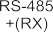 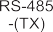 1-1. DAY&NIGHT EXTERNAL INPUT (1pin)Switches the cameras D/N mode to either Day or Night based on the input status. Refer to the diagram below. The cameras D/N mode must be set to EXT for this to function.Open contact: DAY Close contact: NIGHT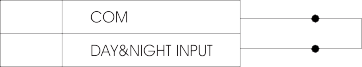 1-2. Common/Ground – Used for D/N and Alarm connections1-3. ALARM OUT - TTL levelMotion detection signals are output through this port. Active state is Low.(GND) Normal : Open Collector, ALARM : Low.(GND)1-4/5. CAMERA CONTROL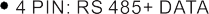 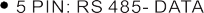 POWER INPUT TERMINAL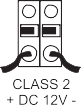 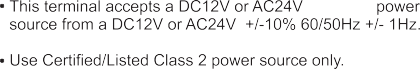 ~ AC 24V ~In DC power, use the Adapter mode than DC 12V 500mA Capacity.VIDEO OUT CONNECTORBNC : This BNC connector provides a 1.0Vp-p/75 ohms composite video Signal.LENS 	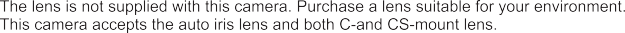 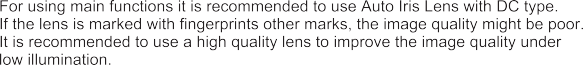 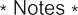 INSTALLING AUTO IRIS LENS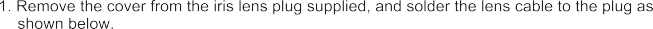 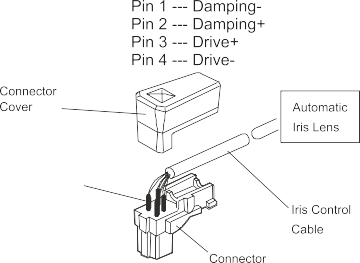 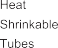 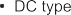 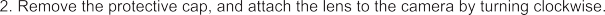 SPECIFICATIONS 	(Option) AC24V / DC12V- 210mA(2.5Watts)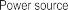 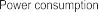 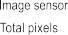 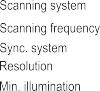 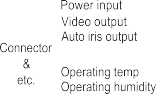 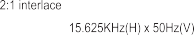 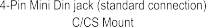 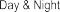 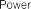 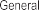 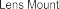 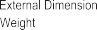 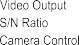 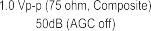 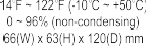 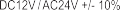 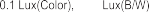 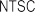 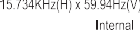 DC12V - 200mA(2.3Watts) 1/3" Super-HADII PS 960H CCDEffective pixels1028(H)x508(V)976(H)x494(V)1028(H)x596(V)976(H)x582(V)0.01/ Line Lock(Option) 800TVL, 0.001Lux(Slow-shutter)Tact Switch, Coaxial COMM(32BIT),RS485(Pelco D)Lens	DC / MANUALScene Select	CUSTOM / FULL AUTO / INDOOR / OUTDOOR / BACKLIGHT / ITSWhite Balance	ATW/ PUSH/ USER1/ USER2/ MANUAL/ PUSH LOCK6~44.8DBShutter Speed1/60-1/100,000 sec.(Auto)1/50-1/100,000 sec.(Auto)BLC	OFF / HLC / BLCCamera TitleAlpha NumericDNR	2DNR, 3DNR : Gain AdjustAuto / Day / NightIR Optimizer	OFF / ONColor Night	OFF / ONPrivacy zone	Max 15 (Tilt, Colour, Transparency, Mosaic)Effect	V-Flip / Mirror / Rotation / Nega&Posi / Freeze / Sharpness Sens-up		OFF / AUTOSharpness	0~15 stepsWDRE-Zoom Bad PixelMOTIONWDR/ATR-EX (LOW/MID/HIGH) OFF / 0 ~ x255(E-Zoom) / PAN/TILTAUTO/MANUAL/Done (Max 64 point), Detected pixel displayDetect Sense/Interval/Block DISP/Mask Area/Monitor AreaAuto-color-roling	Auto / ON / OFFEnglish, Spanish., Russian, Portuguese, German, French, Japanese(OPTION)Terminal block.260g(only camera)50303710A